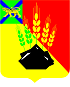 АДМИНИСТРАЦИЯ МИХАЙЛОВСКОГО МУНИЦИПАЛЬНОГО РАЙОНА РАСПОРЯЖЕНИЕ
02.09.2019                                              с. Михайловка                                                    № 677-раО проведении Недели здоровья, творчестваи спорта в общеобразовательных учреждениях Михайловского муниципального района В соответствии с информационным письмом департамента образования и науки Приморского края от 02.09.2019 «О начале учебного года», с целью пропаганды среди обучающихся общеобразовательных учреждений Михайловского муниципального района здорового образа жизни, формирования патриотических и гражданских качеств, нравственно-этических ценностей и активной жизненной позиции молодежи, развития ее творческих способностей, а также развития интереса к физической культуре и спорту1. Руководителям общеобразовательных учреждений Михайловского муниципального района провести с 03.09.2019 по 06.09.2019 в общеобразовательных учреждениях Михайловского муниципального района Неделю здоровья, творчества и спорта.2. Руководителям общеобразовательных учреждений Михайловского муниципального района:2.1. Подготовить планы воспитательных мероприятий Недели здоровья, творчества и спорта и предоставить в управление по вопросам образования администрации Михайловского муниципального района;2.2. Обеспечить активное участие обучающихся в едином Дне здоровья 06.09.2019 в общеобразовательных учреждениях;2.3. Информацию и фотоматериалы об итогах проведения Недели здоровья, творчества и спорта разместить на сайтах общеобразовательных учреждений и предоставить в управление по вопросам образования администрации Михайловского муниципального района. 3. Муниципальному казённому учреждению «Управление по организационно-техническому обеспечению деятельности администрации Михайловского муниципального района» (Хачатрян Г.В.) опубликовать настоящее распоряжение на официальном сайте администрации Михайловского муниципального района Приморского края.4. Контроль за исполнением настоящего распоряжения возложить на заместителя главы администрации муниципального района Саломай Е.А. Глава Михайловского муниципального района –Глава администрации района                                                       В.В. Архипов